Конспект урока «Мережка» Учитель ГБОУ школа № 657   Алпенидзе Анна Александровна Предмет: Технология (Ручной труд)Класс: 9Тема: Мережка Цель:  Украшение салфетки мережкойЗадачи:образовательная – познакомить учащихся с вышивкой мережка, с технологической последовательностью выполнения мережки «столбик»воспитательная – воспитывать аккуратность и усидчивость; вызвать интерес к культуре и искусству; воспитывать внимательность, терпение, трудолюбие; прививать навыки культуры трудакоррекционно-развивающая – развивать  умение анализировать, образно мыслить, воображатьОбразовательные ресурсы: образцы, технологическая картаМетоды проведения занятия: беседа с закреплением материала в ходе урока; использование образцов и технологической карты  при объяснении нового материала; упражнения по отработке практических умений и навыков; практическая работа; постановка цели в начале урока и обратная связь в конце урока; оценка учащимся результата своей работы, анализ выполненной работыОбъекты труда (инструменты и материалы): ткань (канва), нитки, ножницы, иголкаПланируемые результаты освоения учебного предмета:личностные – умение провести самоанализ своей работы,  развивать трудолюбие, воспитывать аккуратность и опрятность в работе;предметные – формирование навыков и умений вышивания украшающими швами,  уметь слушать учителя и вести диалог.Методы обучения: словесный, наглядно-демонстрационный, репродуктивный, практический,  метод целеполагание и рефлексии,  метод самооценкиТип урока: комбинированный (изучение нового материала и практическая работа)Межпредметные связи: СБО, чтениеТехнологическая карта урокаСХЕМА                                                                                                                                                                       Приложение 1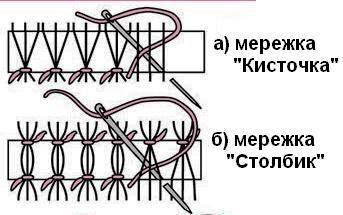 ТЕХНОЛОГИЧЕСКАЯ КАРТА ВЫПОЛНЕНИЯ МЕРЕЖКИ «СТОЛБИК»                                                            Приложение 2Этап урокаСодержание урока (деятельность учителя)Форма работыДеятельность учащихсяОрганизационная частьПриветствие, контроль посещаемостиПроверка готовности учащихся к урокуМотивация к учебной деятельностибеседаГотовятся к уроку (моют руки, одевают фартуки)Актуализация знаний учащихся (повторение)Систематизировать имеющиеся у учащихся знания:- «Как называется вышивка, с которой вы познакомились на прошлых уроках?»- «Для чего используется мережка? Где мы можем её встретить?»- «Какой вид мережки вы выполняли на прошлом уроке?» - «Расскажите технологическую последовательность выполнения мережки «кисточка»- беседа - демонстрация образцов- технологическая карта- «Мережка, строчевая вышивка»- «Мережку используют для украшения салфеток, скатертей, одежды»- «Мережку «кисточка»Из ткани выдернуть несколько нитей по основе или по утку.Вдеть нитку в иголку, завязать узелок на конце нитки.Закрепить рабочую нитку Набрать на иглу 3-5 нитей в направлении справа налево. Затем обвить пучок рабочей нитью, затянутьИглу вколоть между пучком и следующей нитью строчкиТаким образом, делают весь ряд «кисточек»Формирование новых знаний-  «Сегодня мы познакомимся  с ещё одним видом мережки – «столбик»- «Давайте посмотрим на технологическую карту выполнения мережки «столбик». Из ткани выдернуть несколько нитей по основе или по утку.Вдеть нитку в иголку, завязать узелок на конце нитки.Закрепить рабочую нитку Набрать на иглу 3-5 нитей в направлении справа налево. Затем обвить пучок рабочей нитью, затянутьИглу вколоть между пучком и следующей нитью строчкиТаким образом делают  ряд «кисточек» до концаЗатем с другой стороны так же набирают на иглу нити кисточки и обвивают пучок рабочей нитью, затягиваютЗакрепляют рабочую нить в конце ряда- образцы- технологическая карта- изучают технологическую карту;- слушают учителя; - проговаривают вслух технологическую последовательность выполнения мережки «столбик».ФизкультминуткаУчитель показывает учащимся комплекс здоровьесберегающих упражнений- упражнение для рук- гимнастика для глазВыполняют здоровьесберегающие упражненияИнструктаж по ОТПравила организации рабочего места для вып.пр.работы.Правила работы с ножницами, иглой Карточки с правилами по ОТ в уч. мастерской.Учащиеся повторяют правила.Практическая работаУчитель контролирует  пошаговое выполнение учащимися   мережки «столбик»Для вышивания шва «шнурок» нам необходимо:Из ткани выдернуть несколько нитей по основе или по утку.Вдеть нитку в иголку, завязать узелок на конце нитки.Закрепить рабочую нитку Набрать на иглу 3-5 нитей в направлении справа налево. Затем обвить пучок рабочей нитью, затянутьИглу вколоть между пучком и следующей нитью строчкиТаким образом, делают  ряд «кисточек» до конца строчкиЗатем с другой стороны так же набирают на иглу нити кисточки и обвивают пучок рабочей нитью, затягиваютЗакрепляют рабочую нить в конце ряда- практическая работаВыполняют мережку  «столбик» с опорой на технологическую картуИтоговая часть- «С каким видом мережки вы сегодня познакомились?»- «Давайте посмотрим на ваши образцы и узнаем у каждого из вас, сложно ли вам было выполнять мережку «столбик»?    Анализ проведенной работыВыставление оценок по результатам выполненной работы - беседа- обсуждение- «Мережка «столбик»- Ученики по очереди показывают свои работы и рассказывают о том, были ли у них сложности при выполнении мережки «столбик»Из ткани выдернуть несколько нитей по основе или по уткуВдеть нитку в иголку, завязать узелок на конце ниткиЗакрепить рабочую нитку Набрать на иглу 3-5 нитей в направлении справа налево. Затем обвить пучок рабочей нитью, затянутьИглу вколоть между пучком и следующей нитью строчкиТаким образом, делают  ряд «кисточек» до конца строчкиЗатем с другой стороны так же набирают на иглу нити кисточки и обвивают пучок рабочей нитью, затягиваютЗакрепляют рабочую нить в конце ряда